THE ANNUAL GENERAL MEETING OF THE ASSOCIATIONWILL BE HELD ON SATURDAY, 11th NOVEMBER 2023 via Zoom 9.30am (details for Zoom meeting logon is by request to the Hon. Secretary - please sign in from at 9.15am with your Mug of tea/coffee)AGENDAApologies for absence 2.	Minutes of Annual General Meeting held on Saturday 12th Nov 2022.	3.	Matters arising.	4.	Appointment of tellers (if necessary). 	5.	Chairman’s report.	6.	Hon. Treasurer’s report.  	7.	Hon. Competition Secretary’s report 	8.	Presentations. 	9.	Election of Officers. including welcome from all clubs to the 		newly elected President.10.	Appointments and Regional sub committees’ appointments (see overleaf), confirmation of those nominations brought to the Executive Zoom Meeting on 18th Oct 2023. 	11.	Proposed dates for 2024 Executive Meetings:  Jan, April, Oct, 2024all TBC	12.	Date of 2024 A.G.M. - Saturday 30th November 202413. 	Nomination date to Wiltshire Swimming 19th October 2024	Item 9 Election of officers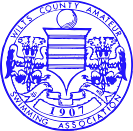 WILTSHIRE SWIMMINGFounded 1907Affiliated to the Swim England South West LimitedPresident:   David Wookey PresidentMelanie Sweetman – West Wilts Diving   President ElectRebecca Smith - Executive Chairman (3 of 4)Andrew RyczanowskiHon. SecretaryMichele GreenanHon. TreasurerKarl Mutton